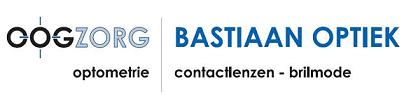 Waarom een speciale oogmeting voor u?De uitslag van het vragenformulier met klachten, is in uw geval zodanig, dat een vervolgonderzoek naar de kwaliteit van uw binoculaire (met 2 ogen) zien,verantwoord is.Uw asthenope klachten zoals: hoofdpijn, lichtgevoeligheid, moeizaam wisselenvan dichtbij kijken naar veraf en terug, maar ook nek- en schouderklachten ende daarbij optredende bewegingsbeperkingen, kunnen veroorzaakt worden dooreen storing in uw binoculaire zien.Zo’n storing kan aangeboren zijn of plotseling ontstaan na een trauma(bijv. een whiplash).Het  Fixatie disparatie onderzoek is speciaal ontwikkeld om de samenwerking vanuw beide ogen te testen en indien dit niet voldoende is, te verbeteren.Hierdoor zal ook een aantal van uw asthenope klachten verminderen.Het volledige onderzoek neemt ongeveer 1 uur in beslag. De gevonden correctiewordt in een zgn. pasbril geplaatst, zodat u meteen kunt zien hoe het binoculairezien verbetert.Hierna wordt in overleg met u een montuur uitgezocht en worden de correctieglazen besteld.Na ongeveer 14 dagen zijn de glazen klaar en worden deze door onze eigeninslijpafdeling in het montuur gemonteerd.Bij het afleveren van de bril wordt u gevraagd om na 3 maanden een afspraak temaken voor een controle onderzoek, waarbij het binoculaire zien opnieuw getestwordt.Daarbij wordt gekeken naar de verandering in uw klachten patroon.Het zal u duidelijk zijn dat dit geen standaard oogmeting is, maar een specifiek ophet binoculaire zien gericht optometrisch onderzoek.Binoculaire zienBinoculair zien is het kijken met 2 ogen.Als dit op de juiste manier ontwikkeld is en er optimaal stereo (diepte) zien is, noemen we dit stereopsis.Om dit optimale stereo zien te bereiken, moeten de beide ogen exact tegelijk naar hetzelfde punt kijken, zodat de zgn. corresponderende netvliescellen van het rechter- en het linkeroog tegelijkertijd belicht worden.Zelfs als hierin maar een kleine afwijking zit, spreken van een fixatie disparatie.Fixatie disparatieAls er sprake is van een fixatie disparatie, kijken de beide ogen dus niet tegelijk naar hetzelfde punt en is het stereo zien verminderd. Vaak is er geen dubbelzien klacht, ondanks het feit dat de ogen niet tegelijk naar hetzelfde punt kijken. Dit komt doordat het visuele systeem de mogelijkheid heeft om, tot op zekere hoogte, de beelden van beide ogen tot 1 geheel te versmelten. Het gebied waar-binnen dit nog niet lukt heet het Panum-gebied.Asthenope klachtenDe moeite en inspanning die het visuele systeem hiervoor moet leveren kan leiden tot asthenope klachten. Dit kunnen allerlei klachten zijn als:HoofdpijnBranderige ogenMoeite met lang lezen of ander dichtbij werkMoeite met snelle bewegingenMinder goed zien in de schemeringNek- en rugklachtenVerkrampte spier in het schoudergebiedLichtgevoeligheidMoeilijkheden met afstand inschattenAlgemene vermoeidheid verschijnselenMKH Pola-test methodeDe grootte van de fixatie disparatie kan alleen gemeten worden met de MKH pola-test methode (Methode en Korrektie volgens prof. Haase).Het brilrecept dat daaruit volgt, zal een combinatie zijn van sferische, torische en prismatische glazen.Na 3 maanden wordt een controle onderzoek gedaan en wordt gekeken of het aantal klachten is afgenomen.Fixatie disparatie en whiplashBij mensen met een whiplash zijn veel asthenope klachten (zie boven) te herkennen.Uit de praktijk blijkt dat er na het ongeval een verstoring in de fijne senso-motoriek ontstaat die kan leiden tot een fixatie disparatie.Vooral de hoofdpijn, lichtgevoeligheid en nek-en schouderklachten vallen dan op. Ook is lang computerwerk vaak onmogelijk zonder toename van de klachten.Wanneer na het FD-onderzoek de verstoorde sensorische aansturing van de ogen weer is geoptimaliseerd, zal de belastbaarheid met kijken en lezen weer toenemen zonder daarbij misselijk te worden of evenwichtsklachten te ervaren.Ook kan de fysiotherapeut er weer voor zorgen dat de nek en schouders beter belast kunnen worden zonder dat dit tot klachten leidt.Het totale functioneren zal sterk verbeteren en lees/computerwerk kan weer zonder irritatie of vermoeidheid worden uitgevoerd.Na 3 maanden zal een controle worden uitgevoerd om te zien of de correctie werkt en hoeveel van de oorspronkelijke klachten (blijvend) zijn opgelost.Oogzorg Bastiaan OptiekGroenvoorde 14 2742 DJ Waddinxveen 0182-630240 info@bastiaanoptiek.nlwww.bastiaanoptiek.nlK.v.K. Roterdam nr. 24336927